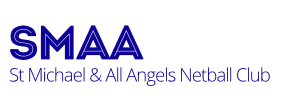 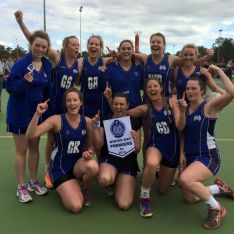 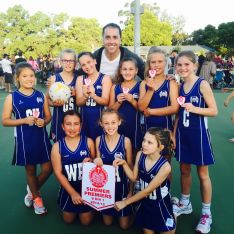 SMAA Netball Club SponsorshipMarleston Sports Centre2 Retallack Ave, Marleston SA 5033 Hi New Sponsor,SMAA Netball Club is associated with SAUCNA (South Australian United Church Netball Association) and is based at Marleston, in the western suburbs of Adelaide. Our current 2019 Winter Season sees our membership at approximately 200 junior and 70 senior players - making us one of the largest player participated netball clubs in the Western Suburbs. The prediction is that this will increase over the following years with a large amount of interest from the local Marleston area.Since our early beginnings the club has continued to grow with players gaining the skills and “sportsmanship” qualities that SMAA Netball Club has become known for. We are a community and volunteer driven club with a large weekly presence at games. Our players and their families are proud to be associated with SMAA Netball Club and over the years we have won many premierships across all age ranges and enjoy celebrating our achievements as a community.SMAA Netball Club is a non-profit community club which operates entirely through committed and passionate volunteers including; coaches, committee members, bar and canteen staff and players. Annually, the club incurs many costs that can only be remunerated through membership fees and donations received from generous individuals & businesses. These funds are then reinvested into the club for the benefit of all members.Sponsorship through SMAA Netball Club would create a mutually beneficial partnership between your business and SMAA. We appreciate that you may receive many requests for sponsorship from many worthwhile sporting clubs, but we hope you will see the benefit in connecting your brand with our club. For more information please contact Craig Taylor, SMAA Sponsorship Coordinator.Kind regards,Judy FinckPresident SMAA Netball Club0417823078Sponsorship ProposalThe SMAA Netball Club understands that in the current economic climate, organisations require value for any sponsorship money. Thus the committee has put together a variety of sponsorship packages to provide local businesses and organisations a flexible opportunity to support their community.As a sponsor of SMAA Netball Club, we guarantee to promote your brand/product/service throughout the club and wider community at every opportunity. SMAA Netball Club endeavours to create an environment that puts family values to the forefront and prides itself on acting with integrity, innovation, and teamwork. The opportunities that SMAA Netball Club can offer to an interested party are included as follows:SMAA SPONSORSHIP ACCEPTANCE FORMSPONSORSHIP CATEGORIESGOLD SPONSOR PACKAGESILVER SPONSOR PACKAGETEAM SPONSOR PACKAGEA1 INDIVIDUAL PLAYER SPONSOR PACKAGEROUND SPONSOR PACKAGEIN KIND SPONSORSHIP (PLEASE STATE TYPE OF SPONSORSHIP/DONATION)PRIVATE DONATIONI commit to provide sponsorship of the SMAA Netball Club, 2020 Netball Program in the following sponsorship category:Sponsorship Category: ________________________________________________________Sponsorship Value: $ __________________A1 Individual Player Sponsor Full Name: _________________________________________We / I ____________________ agree to sponsor one SMAA Netball Club A-Grade player in the 2020 Winter Season to the value of $200 plus potential additional benefits as negotiated.Organisation / Business Name: _________________________________________________Signature: _______________________________ Date: _____ / _____ / ________________Contact Name: _________________________ Position Title: _________________________Address: ___________________________________________________________________Tel: (   ) ___________________________ Fax: (   ) __________________________________E-mail: _____________________________________________________________________SMAA Netball Club Signature: __________________________         Date: _______________Please note: Payment is requested within 2 weeks of acceptance. GOLD SPONSORSHIP PACKAGE-$1500GOLD SPONSORSHIP PACKAGE-$1500SignageSignage in premium position at SMAA home clubrooms / courts.Business logo on team training attire (worn at all trainings and game days).Communications2 x promotional access to SMAA member database4 x promotional opportunity on SMAA Facebook page.2 x quarter page promotional advertisement in newsletter.Business Logo and link to business website on SMAA website.Certificate of recognition / appreciation.Events2 x tickets to Senior or junior presentation night with verbal and screen promotion opportunity. Opportunity to present Club Champion (Senior) or Community (Junior) award at Presentation Night.Business logo on rolling PowerPoint at all major events.1 x promotional material (pull up banner) at all major events.Invitation to the inaugural SMAA Club Day (approximately 500 attendees).SILVER SPONSOR PACKAGE -$850SILVER SPONSOR PACKAGE -$850SignageSignage in premium position at SMAA home clubrooms / courts.Communications2 x promotional opportunity on SMAA Facebook page.Business Logo and link to business website on SMAA website.2 x promotional advertisement in newsletter.Certificate of recognition / appreciation.EventsBusiness logo on rolling PowerPoint at all major events.1 x promotional material (pull up banner) at all major events.Invitation to the inaugural SMAA Club Day (approximately 500 attendees).TEAM SPONSORSHIP PACKAGE - $600TEAM SPONSORSHIP PACKAGE - $600SignageBusiness logo on team training attire (worn at all trainings and game days).Verbal recognition to participants at SMAA events.Sponsor logo in clubrooms.Certificate of recognition / appreciation.CommunicationsBusiness Logo on SMAA website.Business Logo recognition on all marketing material relating to the team sponsoredEventsInvitation to the inaugural SMAA Club Day (approximately 500 attendees).A1 INDIVIDUAL PLAYER SPONSORSHIP PACKAGE - $200A1 INDIVIDUAL PLAYER SPONSORSHIP PACKAGE - $200SignageBusiness logo on individual player training attire (worn at all trainings and game days).Signage of player and business logo above bar in SMAA club rooms.Certificate of recognition / appreciation.Communications1 x Facebook post on SMAA Facebook page promoting partnership between player and business (post to be agreed between player and sponsor)EventsInvitation to the inaugural SMAA Club Day (approximately 500 attendees).Membership$50 towards player season feesIN KIND SPONSORSHIP / DONATIONIN KIND SPONSORSHIP / DONATIONIn Kind SponsorshipPlease note that SMAA Netball Club is flexible and open to any and all types of IN KIND SPONSORSHIP and will endeavour to offer options for all interested parties. DonationIf you would like to donate to SMAA Netball Club but are unable to commit to any of the sponsorship categories listed in this proposal please feel free to contact the club and discuss ways in which you or your business can assist.For further information about any of the sponsorship packages listed in this proposal please contact: Craig Taylor – SMAA SponsorshipCraig.Taylor@asc.com.au0438134953 